             МИНИСТЕРСТВО ОБРАЗОВАНИЯ И НАУКИ САМАРСКОЙ ОБЛАСТИ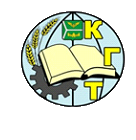                ГОСУДАРСТВЕННОЕ БЮДЖЕТНОЕ ПРОФЕССИОНАЛЬНОЕ                                  ОБРАЗОВАТЕЛЬНОЕ УЧРЕЖДЕНИЕ САМАРСКОЙ ОБЛАСТИ«КИНЕЛЬСКИЙ ГОСУДАРСТВЕННЫЙ ТЕХНИКУМ»ГБПОУ «КГТ»446435, г. Кинель, ул.Украиская,50, Тел/факс8(84663)63710, E-mail: pl-4@mail.ruИНН 6350000745, ОКПО 02513560, КПП 635001001, ОГРН 1026303277593Сведения о стоимости платных образовательных услуг по дополнительным образовательным программам на 2021-2022 учебный год№ п/пНаименование показателяРазмер платы, руб.1Водитель автомобиля категории «В»13 000,002Водитель автомобиля категории «С»15 000,003Помощник машиниста электровоза (для обучающихся техникума)20 000,004Помощник машиниста тепловоза (для обучающихся техникума)20 000,005Повар, 3 разряда10 000,006Помощник машиниста электровоза (для граждан)30 000,007Помощник машиниста тепловоза (для граждан)30 000,00